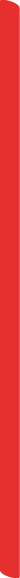 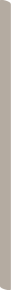 PRESENTACIÓ DE LA GUIAD’acord al punt 11.3 de l’article 11 de l’Annex de les Bases reguladores de la Resolució EMO /1235/2015 de 28 de maig, en el moment de la justificació del projecte s’haurà d’aportar, entre d’altres documents, a) memòria de l’actuació (aquest document s’ha de presentar signat original)Aquest document serveix per validar la justificació de les despeses subvencionables, comprovant que les característiques de la realització corresponen a la descripció del projecte (memòria) presentada a avaluació en el moment de la sol·licitud i concessió. A remarcar que amb el resultat d’aquesta avaluació i en referència al conjunt de projectes avaluats en cada convocatòria es va fer l’assignació de recursos. D’altra banda, aquest informe serveix per mesurar la utilitat del grup, del projecte d’actuació, i del Programa d’Internacionalització Agrupada en benefici de les empreses participants, aportant informació precisa per la millora continua d’aquestes actuacions en cooperació.Així, l’objectiu d’aquesta memòria és facilitar la tasca als beneficiaris, ajudant a la interpretació de la normativa i coadjuvant a la millor expressió de la qualitat del projecte, fins hi tot en aquesta etapa d’avaluació de final de període. Per tant, les indicacions d’aquesta memòria són accessòries, i en cap cas es podran interpretar contraindicant les bases reguladores ni substituint els continguts mínims establerts.ACORD DE COOPERACIÓDescripcionsD’acord amb les bases reguladores, en el moment de la justificació del projecte s’haurà d’aportar, entre d’altres documents, una memòria de finalització de projecte i la seva anàlisi i resultats. L’objectiu d’aquesta memòria és presentar en un sòl document tots els elements descriptius del projecte de cooperació empresarial pel qual es sol·licita la liquidació de despeses de l’ajut del Programa d’Internacionalització Agrupada. Aquesta memòria serà, doncs, el referent per la validació de la liquidació dels recursos assignats i per avaluar els resultats reals de l’actuació. Independentment del contingut taxatiu definit per la normativa, per una millor comprensió i gestió del projecte, es valorarà especialment que la memòria segueixi el format i els conceptes proposats per aquesta guia de preparació, agrupats en dos blocs: 1) en relació al projecte conjunt, 2) en relació als resultats per a les empreses. Aquesta memòria haurà de tenir l’aprovació de cada empresa beneficiaria. La signatura implica l’acceptació de la declaració de les dades i opinions de cada empresa i del general del grup (independentment de qui sigui l’autor material de la redacció: empresa, entitat promotora, gerent,...).Índex de contingut de l’Acord de CooperacióRessaltar qualsevol tipus de desviament respecte dels plantejaments inicials presentats en la memòria de la sol·licitud. Afegir qualsevol informació addicional descriptiva dels resultats obtinguts per a les empreses arrel d’aquesta actuació internacional en cooperació.1. Identificació general:Nom del Grup        i referència          Entitat promotora (nom, responsable de gestió: dades de contacte).           2.  Dades del grup d’empreses participants:Numero d’empreses.      Descripció dels participants: nom i activitat (participació al projecte).      Dinàmica d’actuació.      L’acord: quin benefici diferencial obtenen les empreses a l’agrupar-se?.      3. Funcionament del projecte conjunt i grau d’assoliment: definició clara d’expectatives i realitzat (previst / real). Mercat/mercats geogràfics (zona, país o regió on s’ubica l’actuació).      Producte / servei / oferta (descripció detallada del model de negoci).      Posicionament estratègic (segment al que s’adreça l’oferta conjunta).      Oportunitat de mercat (arguments que defineixen l’oportunitat de negoci a cobrir).      Objectiu estratègic del projecte: definició amplia.      Definició de la dificultat del mercat.      Estratègia de l’actuació: descripció general      Medició de resultats i assoliment d’objectius quantitatius.      Com afecta aquest projecte a l’entorn sectorial a Catalunya: Impacte socioeconòmic al teixit empresarial de Catalunya.      4. Detall del Pla d’Actuació (amb tots i cadascun dels conceptes del projecte) (previst / real)Per cada activitat, event o concepte de despesa: Descripció detallada i objectiu parcial, Dates, i Cost (x 1000€):Pressupost: cost total del projecte (despeses elegibles i no elegibles):         (x 1000€).Altres inversions de les empreses relacionades amb l’adaptació al projecte i no contemplades al pressupost. Descriure:      Utilització d’altres recursos públics. Descriure:      5. Dades complementàries per a l’avaluació final del projecte: Qualsevol altra informació rellevant en funció dels criteris de valoració expressats a la normativa.Per exemple: informes i descripcions tècniques, material gràfic relacionat amb el projecte, links a webs d’interès, etc.. Podeu afegir comentaris:      Data, nom i signatura representant legal de cada empresa:       Amb la signatura d’aquest informe, totes i cadascuna de les empreses declaren el seu acord amb les dades i opinions expressades en aquesta Part I.Descripció detallada i objectiu parcial Dates      CostDespeses facturades per l’entitat promotora en concepte de coordinació, promoció i gestió administrativa.Despeses facturades pel gerent per l’execució del projecte